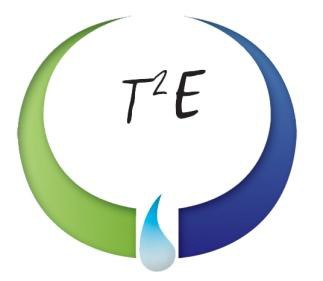 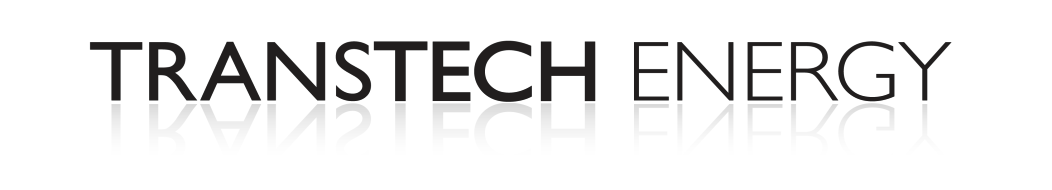 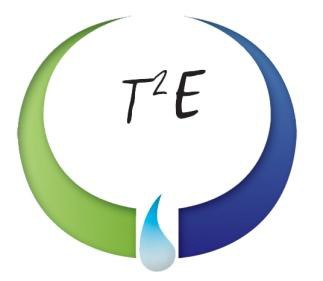 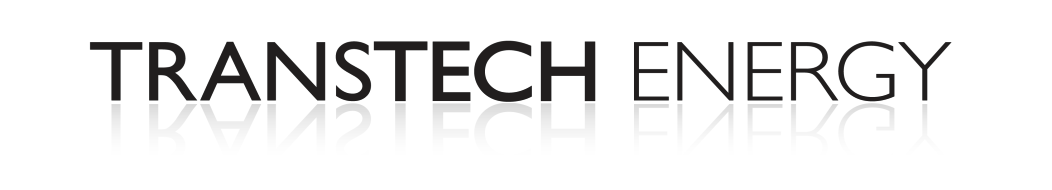 30,000-Gallon Storage VesselRocky Mount, NC VESSEL SPECIFICATIONSThe vessel listed is ASME certified and was manufactured by Trinity Industries, Inc. This Underground steel vessel is 109-inches in diameter and 66-foot in length. Its shell thickness is ..6733” and the hemispherical heads are .4375” thick.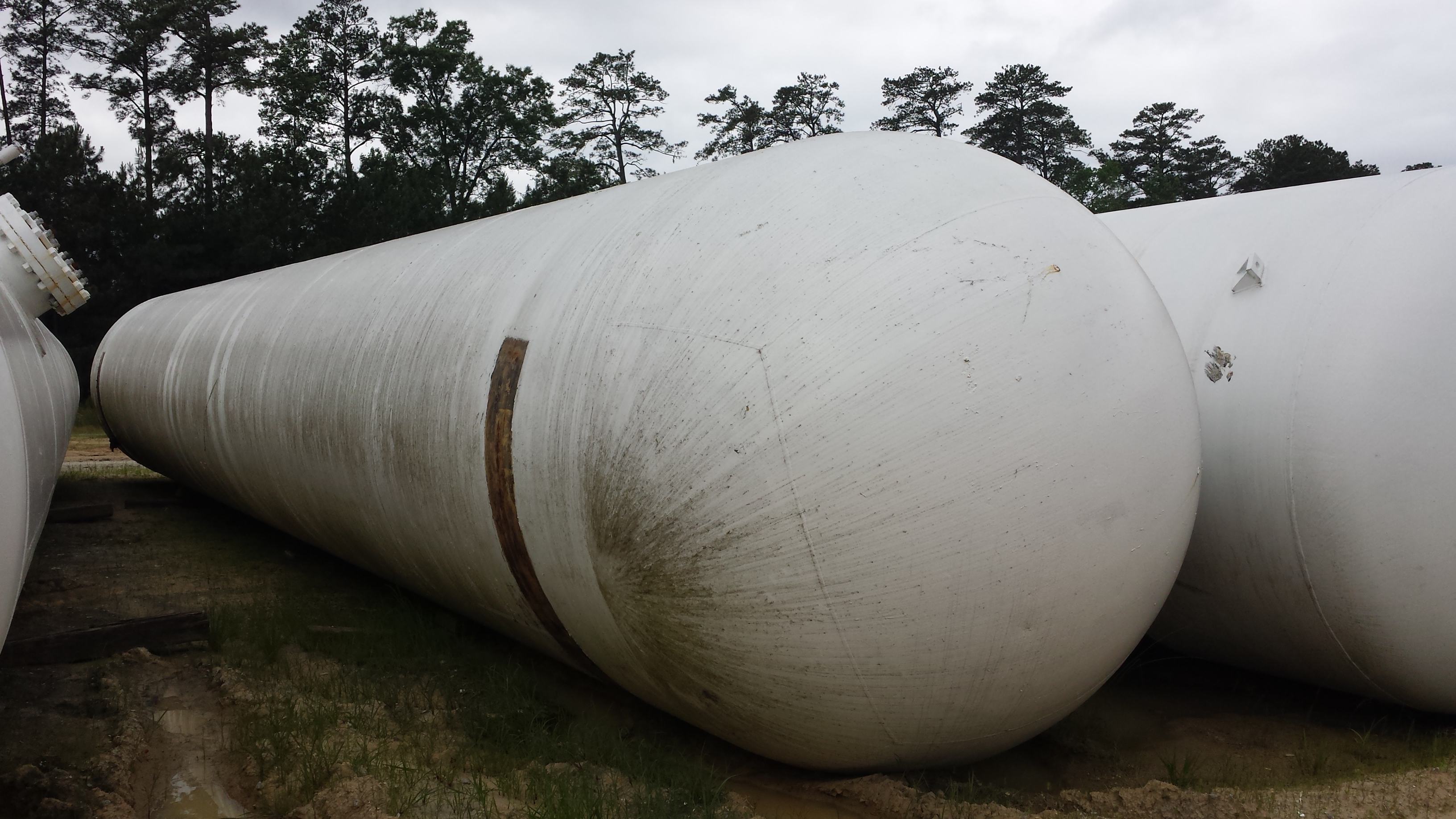 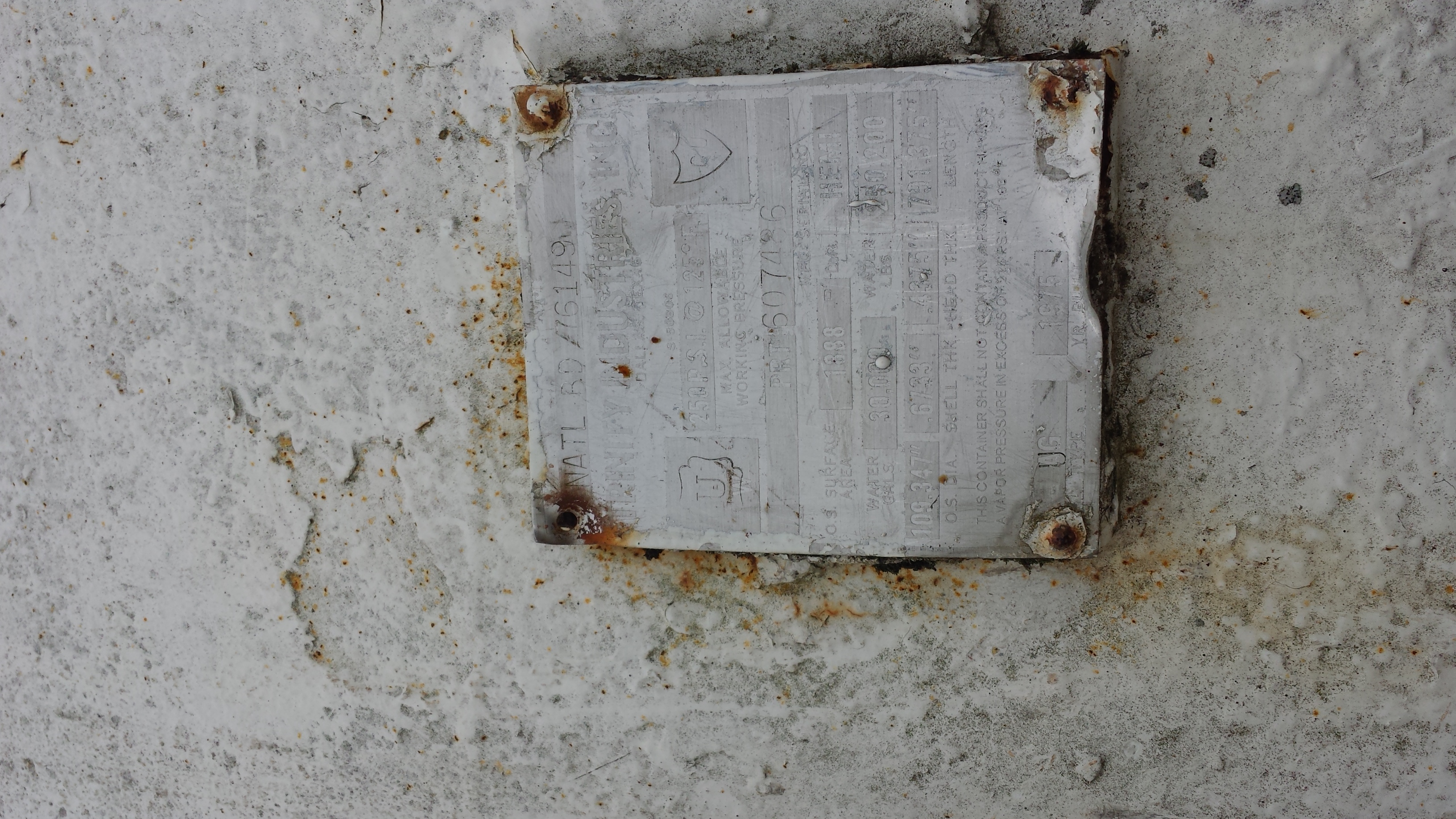 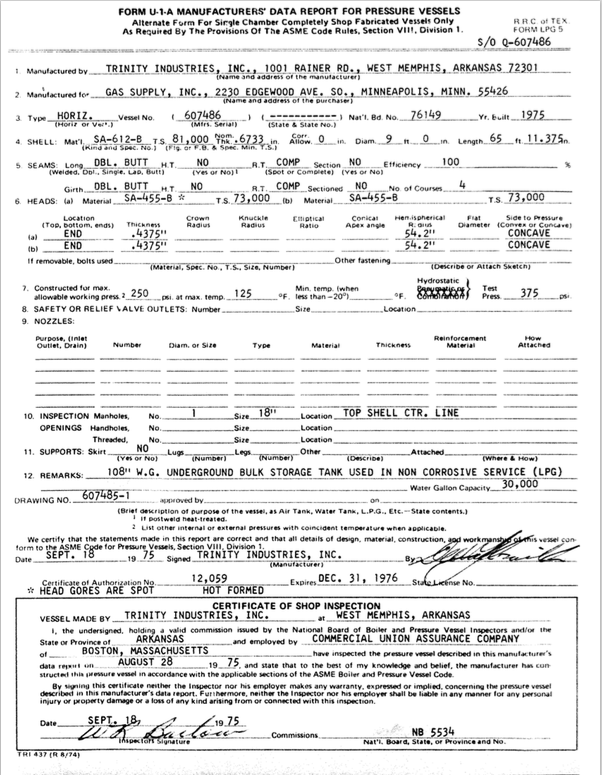 ManufacturerYearCapacityPSISerial Number / National Board NumberTrinity197530,000 UG250607486/ 76149